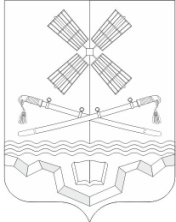 РОССИЙСКАЯ ФЕДЕРАЦИЯРОСТОВСКАЯ ОБЛАСТЬТАРАСОВСКИЙ РАЙОНМУНИЦИПАЛЬНОЕ ОБРАЗОВАНИЕ «ТАРАСОВСКОЕ СЕЛЬСКОЕ ПОСЕЛЕНИЕ»АДМИНИСТРАЦИЯ ТАРАСОВСКОГО СЕЛЬСКОГО ПОСЕЛЕНИЯПОСТАНОВЛЕНИЕ28 октября 2022 года  № 122п. ТарасовскийО внесении изменений в постановление АдминистрацииТарасовского сельского поселения от 28.02.2012 г. № 89«Об утверждении реестра муниципальных услугАдминистрации Тарасовского сельского поселения»(пред. изм. от 23.05.2013 г. № 61; 16.05.2017 г. № 56)	Руководствуясь  Федеральным  законом  от  06.10.2003 г.  № 131-ФЗ  «Об  общих  принципах  организации  местного самоуправления  в  Российской  Федерации», Уставом муниципального образования «Тарасовское сельское поселение», в целях приведения нормативных правовых актов в соответствие с действующим законодательствомПОСТАНОВЛЯЮ:1.Внести изменения в постановление Администрации Тарасовского сельского поселения от 28.02.2012 № 89 «Об утверждении реестра муниципальных услуг Администрации Тарасовского сельского поселения».2. Изложить приложение к постановлению «Реестр муниципальных услуг Администрации Тарасовского сельского поселения» в новой редакции согласно приложению.3. Настоящее постановление вступает в силу со дня его официального обнародования. 	4. Контроль за исполнением настоящего постановления оставляю за собой.  Глава АдминистрацииТарасовского сельского поселения					      А.В. Бахаровский Приложениек  постановлению АдминистрацииТарасовского сельского поселенияот 28.10.2022 г. № 122Реестр муниципальных услуг Администрации Тарасовского сельского поселения№п/пНаименование услуги (функции), предоставляемой в Администрации Тарасовского сельского поселения1Предоставление информации об объектах учета из реестра муниципального имущества2Передача муниципального имущества в аренду, продление действующих договоров, изменение условий действующих договоров на территории Тарасовского сельского поселения (за исключением земельных участков)3Передача в собственность граждан занимаемых ими жилых помещений, находящихся в муниципальной собственности (приватизация муниципального жилого фонда)4Предоставление земельного участка, находящегося в муниципальной собственности, в аренду5Предоставление информации об объектах недвижимого имущества, находящегося в муниципальной собственности Тарасовского сельского поселения и предназначенных для сдачи в аренду6Выдача справок Администрацией Тарасовского сельского поселения7Выдача архивных справок, выписок, копий архивных документов8Предоставление информации об очередности предоставления жилого помещения на условиях социального найма9Прием заявлений, документов, а также постановка граждан на учет в качестве нуждающихся в жилых помещениях10Организация рассмотрения  обращений   граждан и личного приема в Администрации Тарасовского сельского поселения11Присвоение, изменение и аннулирование адреса объекта адресации12Предоставление земельного участка, находящегося в муниципальной собственности, в аренду13Заключение договоров аренды муниципального имущества (за исключением земельных участков) на новый срок14Расторжение договора аренды муниципального имущества (за исключением земельных участков)15Расторжение договора аренды, безвозмездного пользования земельным участком16Продажа земельного участка, находящегося в муниципальной собственности или государственная собственность на который не разграничена, без проведения торгов17Согласование создания места (площадки) накопления твёрдых коммунальных отходов и включения их в реестр18Рассмотрение ходатайств по наименованию новых улиц, площадей и топонимических объектов, по переименованию улиц, площадей и иных топонимических объектов19Дача письменных разъяснений налогоплательщикам по вопросам применения нормативных правовых актов муниципального образования о местных налогах и сборах